	(Application Number – Office Use Only)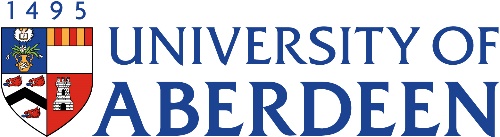 DT Student Experience FundFunding Proposal Application FormDiscretionary Fund 2023/24Prior to completing this application, please refer to the ‘DT Student Experience Fund – Discretionary Criteria & Guidelines 23-24’. Please only apply if you are eligible to do so and use the guidelines to assist you with completing the application form. Please note that an applicant is only permitted to submit one application; we will    not consider multiple applications from the same applicant.Hand-written applications will not be considered so please submit a typed application. Applications must be emailed to giving@abdn.ac.uk with the subject line ‘DT Student Experience Fund - Discretionary’.The University of Aberdeen Development Trust SCIO is a charity registered in Scotland, No. SC050996.Section 1 – Applicant Details This will be the main contact for any queries/correspondence:Section 1 – Applicant Details This will be the main contact for any queries/correspondence:NameDepartmentPositionContact telephone numberContact email addressProject Title (confirmed or working)Have you received funding from the DT Student Experience Fund before?Section 2 – Summary of Application In no more than 150 words, please summarise why you are requesting funding and what the funding will be used for:Section 3 – Proposal Development Students: Please provide detail regarding the relevant University departments that you have liaised with on the development of this proposal and confirm that you have their endorsement.Staff: Please provide detail regarding how students have been consulted during the development of the proposal. Please also detail the relevant University departments that you have liaised with on this proposal and confirm that you have their endorsement.Section 4 – Funding Requested This must not exceed £5,000, unless there are exceptional circumstances:Section 4 – Funding Requested This must not exceed £5,000, unless there are exceptional circumstances:Section 4 – Funding Requested This must not exceed £5,000, unless there are exceptional circumstances:Section 4 – Funding Requested This must not exceed £5,000, unless there are exceptional circumstances:Section 4 – Funding Requested This must not exceed £5,000, unless there are exceptional circumstances:Total amount requestedTotal amount requestedBreakdown of costs – please include as much detail as possible and show a clear budget breakdown.Breakdown of costs – please include as much detail as possible and show a clear budget breakdown.Section 5 – Other Funding Sources Please detail of any other funding sources for this project, initiative, or service:Section 5 – Other Funding Sources Please detail of any other funding sources for this project, initiative, or service:Section 5 – Other Funding Sources Please detail of any other funding sources for this project, initiative, or service:Section 5 – Other Funding Sources Please detail of any other funding sources for this project, initiative, or service:Section 5 – Other Funding Sources Please detail of any other funding sources for this project, initiative, or service:DateSponsoring or awarding bodyAmountAmountPending or Approved?Section 6 – Further InformationIn no more than 600 words, please provide more detailed information to support your application, including:Section 6 – Further InformationIn no more than 600 words, please provide more detailed information to support your application, including:Section 6 – Further InformationIn no more than 600 words, please provide more detailed information to support your application, including:Section 6 – Further InformationIn no more than 600 words, please provide more detailed information to support your application, including:Section 6 – Further InformationIn no more than 600 words, please provide more detailed information to support your application, including:Full details of the activity, project, initiative, or service that requires funding.When the activity, project, initiative, or service will take place. Who the beneficiaries of the activity, project, initiative, or service would be.The implications of not receiving funding.The difference this funding will make and the clear impact it will have on students and the student experience. What methods you will use to measure success.A successful application this year does not guarantee funding again in future years. If the project is long term, what measures will be taken to ensure sustainability?Full details of the activity, project, initiative, or service that requires funding.When the activity, project, initiative, or service will take place. Who the beneficiaries of the activity, project, initiative, or service would be.The implications of not receiving funding.The difference this funding will make and the clear impact it will have on students and the student experience. What methods you will use to measure success.A successful application this year does not guarantee funding again in future years. If the project is long term, what measures will be taken to ensure sustainability?Full details of the activity, project, initiative, or service that requires funding.When the activity, project, initiative, or service will take place. Who the beneficiaries of the activity, project, initiative, or service would be.The implications of not receiving funding.The difference this funding will make and the clear impact it will have on students and the student experience. What methods you will use to measure success.A successful application this year does not guarantee funding again in future years. If the project is long term, what measures will be taken to ensure sustainability?Covered (please check):Covered (please check):Section 7 – Promotion of University of Aberdeen Development Trust SCIOIn no more than 150 words, please detail how you plan to promote the University of Aberdeen Development Trust SCIO should your application be successful. Funding is contingent on the University of Aberdeen Development Trust SCIO’s support being acknowledged/promoted however possible.Furthermore, if you have received funding from the scheme in the past, please let us know how you acknowledged our support at that time.Section 8 - Please let us know how you heard about the DT Student Experience Fund:Social Media  	                Email from School  	   Email from Student Experience Posters/Plasmas 	MyAberdeen                     Other (please specify)      	